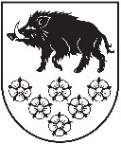 LATVIJAS REPUBLIKAKANDAVAS NOVADA DOMEDārza iela 6, Kandava, Kandavas novads, LV – 3120, Reģ. Nr.90000050886,Tālrunis 631 82028, fakss 631 82027, e-pasts: dome@kandava.lvDOMES ĀRKĀRTAS SĒDES PROTOKOLSKandavā2018.gada 21.jūnijā 					                                        Nr.9Sēde sasaukta  		plkst. 16.30Sēdi atklāj   			plkst. 16.30Sēdi vada   		           I.Priede, domes priekšsēdētāja                                                  Sēdi protokolē 	           A.Dundure, kancelejas vadītājaSēdē piedalās 	           E.Bariss, R.Bērziņš,  G.Cīrule, S.Ezeriņa,  11  deputāti                          R.Fabjančiks,  G.Indriksons,  A.Ķieģelis,                                               I.Priede,  D.Puga,  D.Rozenfelds, K.ŠevčuksSēdē nepiedalās		G.Birkenšteins ( attaisnotu iemeslu dēļ)4  deputāti 			I.Freiberga ( attaisnotu iemeslu dēļ)				I.Lasis ( attaisnotu iemeslu dēļ)				S.Zvirgzdiņa ( attaisnotu iemeslu dēļ)Sēdē piedalās pašvaldības administrācijas darbinieki, pieaicinātās personas: E.Dude, domes izpilddirektors, L.Šupstika, ( Sabiedrisko attiecību speciāliste, I.Ķevica, vecākā lietvede, I.Pāža, uzņēmējdarbības konsultante, L.Trēde, laikraksta “Neatkarīgās Tukuma Ziņas” žurnālistePamatojoties uz likuma “ Par pašvaldībām”  28.pantu, Kandavas novada domes ārkārtas sēde 2018.gada 21.jūnijā  plkst.17.00  sasaukta pēc domes priekšsēdētājas I.Priedes iniciatīvas un Vides aizsardzības un komunālo jautājumu komitejas sēdē  21.06.2018. pieņemtā lēmuma.Sēdes vadītāja I.Priede paziņo, ka domes ārkārtas sēdes darba kārtībā iekļauts 1  jautājums. Pamatojoties uz likuma “Par pašvaldībām” 31.pantu,Dome, atklāti balsojot: PAR –  11   ( E.Bariss,  R.Bērziņš, G.Cīrule, S.Ezeriņa,  R.Fabjančiks,  G.Indriksons, A.Ķieģelis,  I.Priede, D.Puga, D.Rozenfelds,  K.Ševčuks)PRET – 0  , ATTURAS- 0 ,NOLEMJ: Apstiprināt domes ārkārtas sēdes darba kārtību ar  1 jautājumu.DARBA KĀRTĪBA1. Par ārkārtējas  situācijas izsludināšanu  Kandavas novadā ilgstoša sausuma dēļ 1.§Par  ārkārtējas situācijas izsludināšanu Kandavas novadā ilgstoša sausuma dēļZiņo: I.Priede, I.PāžaViedokli izsaka: E.Bariss, R.Fabjančiks, D.RozenfeldsKandavas novada domē ir arī saņemts lauksaimnieku iesniegums, kurā tiek aicināts pašvaldībai sasaukt domes ārkārtas sēdi un pieņemt lēmumu par ārkārtējas situācijas izsludināšanu ilgstoša sausuma dēļ. Iesniegumu parakstījis 131 zemnieku vai piemāju  saimniecības  īpašnieks.Savukārt Kandavas novada domes Uzņēmējdarbības konsultante I.Pāža laika periodā no 2018.gada 15.jūnijam līdz 2018.gada 21.jūnijam apkopojusi informāciju par situāciju lauksaimniecībā Kandavas novada administratīvajā teritorijā saistībā ar ilgstošu sausumu, jo lietus nav lijis, sākot ar maija sākumu.Sakarā ar to, ka Kandavas novadā ir iestājies ilgstošs sausuma periods un nokrišņi nav bijuši  gandrīz divus mēnešus, lauksaimnieki ir nonākuši grūtā situācijā. Sausuma un karstuma dēļ ir cietuši pilnīgi visi lauksaimniecības augi, lopkopji nespēj savākt pietiekoši daudz barības ziemas periodam, iegūstot vien trešo daļu no paredzētā daudzuma. Ganības ir izdegušas un neataug, lopi tiek piebaroti ar iepriekšējā gada barības rezervēm. Zemnieki ir informējuši Kandavas novada domi, ka sausā laika dēļ var ciest 80% ražas, tas nozīmē, ka lauksaimniekiem būs problēmas nokārtot kredītsaistības un viņi cietīs zaudējumus, kā arī nespēs nokārtot savas saistības ar Lauku Atbalsta dienestu (LAD).Kandavas novada pašvaldība, pamatojoties uz lauksaimnieku lūgumu, lūdz Latvijas Republikas Ministru kabinetu izsludināt ārkārtēju situāciju lauksaimniecībā Kandavas novada administratīvajā teritorijā un realizēt atbalsta pasākumus  situācijas pārvarēšanai.Likuma “Par ārkārtējo situāciju un izņēmuma stāvokli” 5.panta pirmā daļā noteikts, ka ārkārtējo situāciju izsludina LR Ministru kabinets uz noteiktu laiku, bet ne ilgāku par trim mēnešiem. Savukārt minētā likuma 6.panta pirmās daļas 3.punktā noteikts, ka ārkārtējas situācijas izsludināšanu var pieprasīt pašvaldības dome.Pamatojoties uz likumu par ārkārtējo situāciju un izņēmuma stāvokli 6.panta pirmās daļas 3.punktu un steidzamību risināt jautājumu par palīdzību ārkārtējas situācijas novēršanā,Dome, atklāti balsojot: PAR –  11   ( E.Bariss,  R.Bērziņš,  G.Cīrule, S.Ezeriņa,  R.Fabjančiks,  G.Indriksons, A.Ķieģelis, I.Priede, D.Puga, D.Rozenfelds,  K.Ševčuks)PRET – 0  , ATTURAS- 0 ,NOLEMJ: Lūgt Latvijas Republikas Ministru kabinetu izsludināt ārkārtēju situāciju  Kandavas novada administratīvajā teritorijā saistībā ar ilgstošu sausuma perioda radīto situāciju lauksaimniecībā, Kandavas novadā, kā rezultātā  tiktu realizēti atbalsta pasākumi ārkārtējas situācijas pārvarēšanai.( iesniegums pielikumā)Sēde slēgta plkst.16.45Sēdi vadīja  (personiskais paraksts) I.Priede Protokolēja  (personiskais paraksts) A.Dundure 